国际经济与贸易专业应用型人才培养方案人才需求分析随着全球经济的快速发展，全球经济一体化发展趋势日益明显。自2015年以来，中国为了主动适应经济新常态，已经开始实施新一轮高水平改革开放，外贸人才对中国经济发展的重要性不言而喻。随着中国经济体制和社会体制的不断改革，特别是新《公司法》的实施，0元注册有限公司已经成为现实，预计我国拥有进出口经营权的企业会大幅增加，尤其是中小型企业在发展过程中急需外贸应用型人才队伍。企业对外贸应用型人才的需求呈现出两个明显特点：一是需求量越来越大。据权威机构统计，我国每年新增外贸进出口企业数量近7万个，每年对外贸从业人员的新增需求至少在30万名以上。二是对综合素质特别是实践能力要求越来越高。与其他行业相比，外贸业务需要遵循其独特的运作惯例，呈现了高风险、高专业的特点。作为自负盈亏、自主经营的独立法人，外贸型企业必然要求员工不仅要具备专业能力、实际操作技能、岗位适应力，还要具备一定的独立分析和解决实际问题的能力。当然，企业的规模不同，对人才的要求也有所差别。中小型企业业务量小，岗位设置少，工作人员必须具备全面的操作技能，具备较强的综合素质；大型企业业务量较大，分工较细，岗位设置较多，更注重从业者某项专门技能或专项操作能力。但是，不管企业的规模如何，其工作的基本程序都是相同的。通常来说，出口贸易可分为三个阶段：一是交易前的准备工作，二是出口合同的签订，三是出口合同的履行。第一个阶段主要包括出口计划的编制、货源的组织、国外市场与应对客户群的调查、出口经营方案的制定、客户关系的建立、广告宣传活动的开展、商标的注册；第二个阶段主要包括邀请发盘、发盘、还盘和接受等；第三个阶段主要包括租船订舱、申办保险、缮制单据、出口报关、收款和核销退税，有时还要包括索赔环节。与出口贸易相对应，进口贸易也可分为三个阶段：一是交易前的准备工作；二是进口合同的签订；三是进口合同的履行。第一个阶段主要是以市场和客户群的调查为依据，编制进口计划，做好进口经营方案，选好合作企业，建立客户关系；第二个阶段与出口贸易相同；第三个阶段则包括租船派船、办理保险、买汇审核、付汇核销、报关检验等环节，有时还要包括进口索赔环节。综合进出口贸易的程序可以发现，国际贸易业务环节多，要求多，操作复杂，国际经济与贸易专业包括了所有的跨国界的经济活动。从宏观上来说，包括了国际经济贸易的现象、思想和理论以及诸多贸易政策；从微观上来说，主要是贸易理论、金融理论、贸易政策以及贸易实务等等。因此，在外贸新时代下，国际经济与贸易专业应以应用型、复合型、外向型的人才为培养目标，该专业的教学和实践应以培养学生的以下技能为核心：第一，注重基本技能的培养，特别是借助互联网从事商务谈判与商务活动处理的技能、商品质量检验的基础技能、外贸单证的填制和识别技能、外语阅读和写作技能、现代化办公自动化软件的操作技能；第二，培养学生的自学能力，适应各种突发情况的应变能力、较强的组织管理能力和创新能力；第三，促进学生专业能力的成长，如国际业务处理能力等。为了适应新形式下外贸企业对本专业人才的需求，必须要对本专业的人才培养方案进行了相应的修订。在课程设置上，课程体系由通识课、专业基础课、专业课、专业任选课、集中实践环节等组成，以加强基础、拓宽专业、适应企业需求、注重综合素质的培养为原则。同时，增加实践、实习比重，培养学生的实践应用能力。在教学手段上探讨多元化教学，采用现代多媒体技术和案例教学、情境模拟操作等先进的教学方法进行课程教学。二、专业培养目标本专业的培养目标是：培养本专业学生具备良好的思想品质，能够自觉遵守职业道德和法律法规，掌握马克思主义经济学的基本原理和现代西方经济学基本理论，熟悉世界贸易组织及不同国家经贸法规和业务流程，能够正确认识和把握当代国际经济、贸易的运行机制和发展规律，能够熟练使用一门通用的外国语言，能够熟练运用信息通信技术从事日常事务和涉外经济工作，具有广泛的知识面，对人文社会科学有广泛的涉猎，具有良好的沟通、应变、协调能力、创新能力和创业精神，能独立从事国际贸易业务工作、外贸业务助理工作或金融外汇工作的应用型专门人才。三、培养模式及特色培养模式：本专业学制一般四年，最长不超过6年，休学创业的学生可放宽至8年，采用3+0.5+0.5的学年培养模式，积极探索以分层教学为代表的个性化培养机制。前三年为专业基础课程学习，大四秋季学期进行为期半年企业集中实习，大四春季学期毕业设计（论文）和毕业论文答辩，从而实现理论和实践教学螺旋循环提高。专业遵照执行三学期制，秋季学期和春季学期主要安排课程学习，夏季学期安排专业课程集中实训。一年级夏季学期安排专业认识实习、会计学实训和会计电算化等；二年级夏季学期安排证券交易实训、市场调查与预测实训、国际商务实践模拟、统计分析软件应用等；三年级夏季学期安排国际商务谈判模拟、管理信息系统课程设计和国际贸易实务课程设计等。企业实习主要以集中安排的顶岗实习为主，重点解决理论与实践相结合的问题，让学生运用所学的经济、贸易与管理知识，在解决实际问题中体会理实交融。四、学位授予与毕业要求授予学位：经济学学士。毕业要求：1、总学分要求：总学分修满171.5学分。备注：在学院以外获得的并经学院认可的学分数原则上不得超过40个学分，一年以上与国内外其他高校联合培养项目将根据具体情况另行规定。2、分项要求：（1）完成综合素质与能力培养模块的所有课程。（2）完成小组学习和独立学习模块的所有课程。（3）综合素质认定学分要求：2学分，具体参见《安徽信息工程学院学生综合素质学分认定管理办法》（院教字〔2016〕23号）。（4）社会责任教育学分要求：4学分，具体参见《安徽工程大学机电学院社会责任教育培养方案和学分认定办法》（院字〔2015〕65号）。五、主干学科、主要课程、专业核心课程主干学科：理论经济学、应用经济学、管理学。主要课程：高等数学Ⅲ、英语精读、线性代数Ⅱ、概率论与数理统计Ⅱ、政治经济学Ⅱ、微观经济学、宏观经济学、国际经济学（双语）、管理学原理、会计学原理、财务管理、管理信息系统、电子商务、统计学原理、计量经济学、财政与金融、国际贸易理论、国际贸易实务、市场营销学、外贸英文函电、国际结算、海关实务、商务谈判II。专业核心课程：政治经济学Ⅱ、微观经济学、宏观经济学、国际经济学（双语）、会计学原理、统计学原理、计量经济学、财政与金融、国际贸易实务。主要课程关系结构图如下：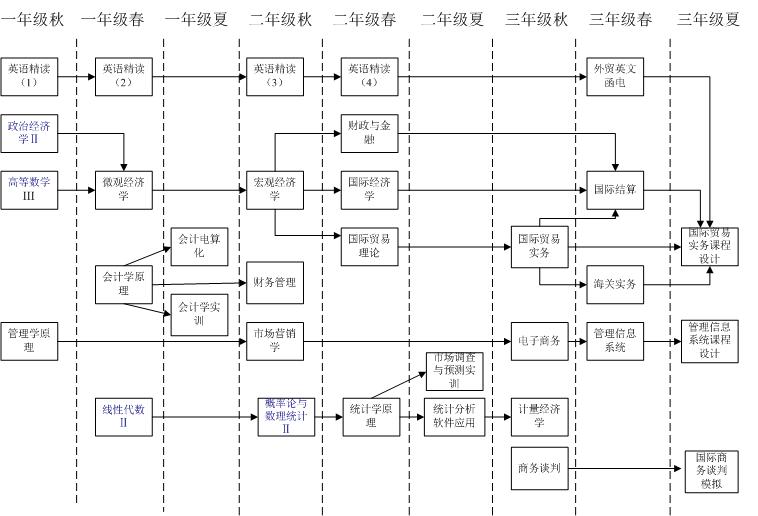 六、专业指导性培养计划表1、课程设置2、集中实践教学环节模块3、综合素质与能力课程模块4、小组学习、独立学习等课程模块5、专业任选课模块6、综合统计七、各学年教学计划执行表第一学年第二学年第三学年第四学年工商管理专业应用型人才培养方案一、人才需求分析随着以知识为基础的新经济的发展和产业升级，社会对综合型战略管理人才和适应团队工作的新型操作层管理人才的需求，将相应增加。在现代企业中，一个企业家的作用超过了100名工程师、1000名工人。目前我国越来越多的转换企业产权、机制以及企业法人实行招标制、年薪制，实际上就是将企业的管理大权交到职业企业家手中。而据我国近三年的统计资料显示，外方代理人正以每年500%以上的速度递增，目前在不少大城市已形成一个职业阶层。不管是外企还是国企，高层管理人员的价值越来越看涨。所以，尽管管理专业的学生刚毕业的时候可能做的并不是管理的工作，但是过几年之后，有管理专业背景的人将会成为人才争夺的焦点。管理类专业人才社会需求大增将指日可待。为了更好地研究工商管理专业人才目前的供需状况，我们对安徽地区几家有工商管理专业人才需求的企事业单位并结合对浙江财经大学东方学院的调研结果，归纳总结调研信息，得出目前对工商管理专业人才的需求特征，主要有以下三点：1、主要去向：（1）一般传统管理类岗位。由于专业性不太强，在人才市场上，没有经验或经验不足的工商管理类毕业生应聘一般传统管理类，岗位将收到有技术背景并有一定管理经验的其他专业毕业生的有力冲击。（2）市场营销类岗位。市场营销岗位市场需求量大，入行要求低，高端营销岗位收入丰厚使得无数求职者纷纷加入市场营销岗位的角逐。相对于其他专业的从业人员来说，工商管理的毕业生由于开阔的知识体系决定其在与市场营销相关的市场管理和项目策划领域更能有出色的表现。（3）人力资源管理类岗位。近年来，国内企业对于人力资源管理人员的需求持续走高，安徽信息工程学院工商管理专业开设的人力资源管理、绩效管理以及小学期的人力资源模拟实训将为毕业后从事人力资源管理类岗位的学生提供必要的理论基础。（4）财务管理类岗位。2016年7月，国家工商总局日前举行新闻发布会，2016上半年，全国新登记企业261.9万户，同期，全国注吊销企业总数约87.82万户，同期净增加180万户企业。按此增长速度分析，全国私营企业每年至少增加了360万户，按每个企业配置1-2名会计人员计算，会计行业每年需要720多万会计从业人员。由此可见，财务人才的就业前景较为乐观。安徽信息工程学院工商管理专业开设会计学原理、财务管理、财务报表分析以及会计电算化等课程以满足部分学生毕业后能从事财务管理类工作。除了上述四类岗位，还有出国留学、考研、在工商企业、金融机构、政府与事业单位、中介机构从事传统管理、咨询服务及其他相关经济管理工作的可能性。2、对工商管理专业人才的知识要求不断增加工商管理专业基础知识就是与管理类专业有关的经济学、会计学、财务管理、生产管理类的知识。工商管理类学生除了应学习专业安排的专业基础课和专业课之外，更应学习一些技能类知识，如3DMAX、SPSS、数据库操作等知识，扩大知识面。随着社会科学的发展和技术的进步，旧的知识不断的老化，新的知识不断产生。工商管理人才的知识结构并不是固定不变的，应当根据实际需要，不断进行定向调整。知识结构的动态调整有两方面的意义：一是知识结构中各类知识的动态调整。工商管理人才应当掌握各类知识的最新动态，并及时将其补充到自己的知识领域中。只有自己掌握最牢固的基础理论知识和最先进的科学知识才能站在科学技术前沿，进行新的发明创造。二是知识结构整体的动态调整，工商管理人才应当根据社会不断发展的需要，选择相关知识为我所用，增强对社会的适应能力。3、技能型高级专业人才缺乏根据统计数据，至2015年底，我国拥有企业管理人员1000多万人，与我国企业需求量相比，管理人员市场需求量相当大。工商企业管理人员具有初级职称的人数比中高级职称人数多。目前在人才市场上，初级工商企业管理人才有一定的需求量，但作为金字塔的中部和塔尖，中高级工商企业管理人员一直是企业人力资源竞争的对象，就目前每年的供需比来看，中级工商企业管理人才需求的缺口很大，高级工商企业管理人才的紧缺更加严重。尤其是中国加入WTO后，随着对外开放的力度不断加大，跨国企业及一些外国企业家纷纷在华设立公司，这就需要大量熟悉国际商务规则的本土高级工商企业管理人才。这一点也让我们充分看清市场需求的变化方向，要求工商管理在校学生参加一些职业技能认证考试，如人力资源管理师、初级会计证等，培养相关职业素养，为日后进入社会提高管理技能打基础。二、专业培养目标本方案遵循专业与职业教育的结合和平衡、理论和实践螺旋循环相互促进、应用知识和实践能力学习并重、综合素质和修养与专业知识和能力培养并重的教育理念，创设学校、企业和社会三位一体的育人环境，充分发挥双师型教师的作用，结合本专业特点改革课程体系、创新教学模式，达到培养个性化和多样性的具有创新创业能力、工程和产品意识的产业工程师和创业企业家的教学目标。本专业培养适应现代市场经济管理需要，具备人文精神、科学素养和诚信品质，掌握管理学、经济学、统计学等经济管理基本理论和方法，具备综合运用相关知识发现、分析和解决企业管理中实际问题的能力，能够在营利性和非营利性机构从事战略管理、运营管理、项目管理等以及相关工作的创新应用型人才。三、培养模式及特色本专业学制四年，最长不超过6年，但创业休学的修读年限可放宽至八年。采用3+0.5+0.5的学年培养模式，积极探索以分层教学为代表的个性化培养机制。大一秋季学期到大三夏季学期为专业基础课程及专业核心课程学习，大四秋季学期进行为期半年企业集中实习，大四春季学期毕业设计（论文）和毕业论文答辩，让学生经历理论和实践两种学习模式，实现理论和实践教学螺旋循环提高。专业遵照执行三学期制，秋季学期和春季学期主要安排课程学习，夏季学期安排专业课程集中实训，主要安排应用型课程，增强学生实践技能。夏季学期课程一般由以实训课程为主，让学生从实践的角度更深入理解所学理论知识。四、学位授予与毕业要求授予学位：管理学学士。毕业要求：1、总学分要求：总学分修满172.5学分。毕业要求的课程类别和相应学分表：备注：在学院以外获得的并经学院认可的学分数原则上不得超过40个学分，一年以上与国内外其他高校联合培养项目将根据具体情况另行规定。2、分项要求：（1）完成职业素质与能力培养模块的所有课程。（2）综合素质认定学分要求：2学分，具体参见《安徽信息工程学院学生综合素质学分认定管理办法》（院教字〔2016〕23号）。（3）社会责任教育学分要求：4学分，具体参见《安徽工程大学机电学院社会责任教育培养方案和学分认定办法》（院字〔2015〕65号）。五、主干学科、主要课程、专业核心课程主干学科：工商管理。主要课程：高等数学II、大学英语、管理学原理、微观经济学、宏观经济学、统计学原理、会计学原理、财务管理、管理信息系统、经济法、财政与金融、市场营销学、战略管理、运筹学、人力资源管理、生产运作管理、企业管理决策、绩效管理、投资学。专业核心课程：管理学原理、微观经济学、宏观经济学、会计学原理、财务管理、市场营销、战略管理、运筹学、人力资源管理、生产运作管理、企业管理决策、绩效管理、投资学。主要课程关系结构图如下：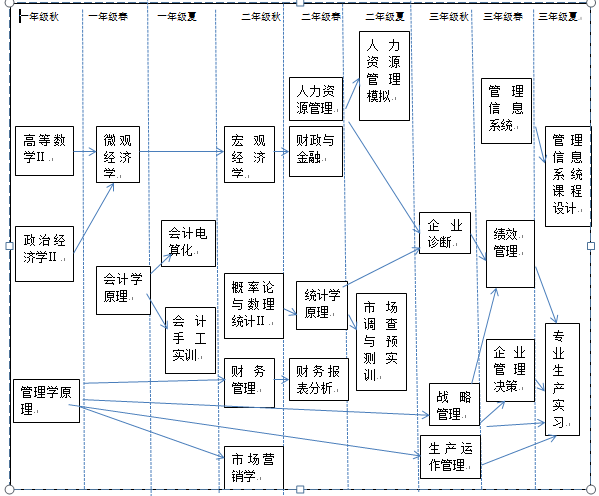 六、专业指导性培养计划表1、课程设置2、集中实践教学环节模块3、综合素质与能力课程模块4、专业任选课模块5、综合统计七、各学年教学计划执行表第一学年第二学年第三学年第四学年工业工程专业应用型人才培养方案人才需求分析工业是人类历史进程中的重要活动，也是社会分工发展的产物，而提升工业化水平就需要提高生产率和完善管理。伴随科学管理时代，工业工程自20世纪初在美国诞生以来，已经历了一百多年的发展。在这期间，工业工程为世界经济带来的效益是有目共睹的。我国在20世纪90年代初从美国引入工业工程，包括工业工程的指导思想、培养模式、课程体系等内容，并开始在高校培养工业工程专业人才。但由于社会背景及文化差异等因素的影响，工业工程专业在中国的发展存在很多的问题，如引进的培养模式与中国的教育环境不相符，培养的人才不能满足企业的实际需要等。虽然国内工业工程的研究人员一直在寻求相关的解决方法，但是在当今这个瞬息万变的复杂环境中，我国工业工程专业的人才培养模式还未能跟上时代的潮流。知识经济时代的到来，信息技术的冲击，复杂就业环境的压力，这些都要求我们转变传统的培养模式，改革教育体制，培养符合我国企业要求、适应现代社会变化的人才。为了更好地研究工业工程专业人才目前的供需状况，我们对安徽地区几家有工业工程专业人才需求的企事业单位进行了调研，归纳总结调研信息，得出目前对工业工程专业人才的需求特征，主要有以下三点：1、对工业工程专业人才的数量需求逐年上升为适应当前迅速变化的大环境，提高企业自身的竞争实力，越来越多的企业认识到提高管理水平、提高效率、降低成本的重要性。作为一门以降低成本、提高质量和生产率为核心的学科，工业工程专业越来越受到这部分企业的重视，它所培养出来的人才必然为当前社会所急需。据调查，目前至未来五年非常需要本专业毕业生且人力严重不足者占12%，认为需要且人力稍有不足者占65%，认为已足够者占18%，而认为不需要本专业毕业生者仅占5%。据资料显示：有67%的厂商制造部门进用该专业毕业生，而49%的生产管理部门、33%的品质管理部门、29%的工程管理部门、20%的研发设计部门、18%的生产技术部门、15%的行销部门、12%的工安部门、与11%的信息部门进用工业工程专业毕业生。因此，工业工程专业的人才需求量仍将大幅度提升，工业工程专业的人才在未来的市场中有很强的竞争力。2、对工业工程专业人才的知识要求不断增加随着我国对外开放的程度越来越深，我国接受世界先进生产管理知识的渠道也变得更加广泛，各种先进的制造、管理技术涌入我国，企业对工业工程专业人才的要求已不再仅是掌握该专业的相关知识，而是扩展到了对多学科知识的把握上。据调查，社会目前希望工业工程专业人员应掌握扎实的经济学的有51.6%，法学的有25.8%，另外，还应掌握一定的哲学、文学、理学等知识。除了掌握这些传统的学科知识外，随着信息技术的不断发展，先进制造理论模式的逐步确立，对工业工程专业人员掌握各种先进工具及知识也提出了新的要求，如利用计算机实现工业生产自动控制，利用成组技术等先进制造理论指导生产等。3、对工业工程专业人才的素质要求不断提高在知识经济时代，企业的发展潜力很大程度上取决于员工的创造力、技术及素质。企业对员工的要求越来越高，仅要求员工具备单方面能力的时代已经过去了，尤其是对于工业工程专业人员，从最初将其定义为单一的技术人员、研究人员或管理人员，发展到要求其是集管理、研究、技术于一身的高级复合型人才。这类人才在企业中的地位非常重要，他们应全面把握生产管理技术的各个方面，涉及运行机制、生产线、机构的重组与优化等。另外，工业工程专业人员作为通过改善企业不合理的管理、技术，从而为企业带来效益的人才，必然要求他们能够打破传统的生产管理模式，具有创新的头脑，而这些最基本的素质在工业工程专业被引入我国后，由于缺乏足够的经验未能得到足够的重视。而现在，在买方市场的环境下，几乎所有的企业都意识到了创新的重要性，他们不断要求工业工程专业人员进行产品创新、技术创新和管理创新。随着世界发达国家重新开始审视工业在国民经济中的地位和作用，纷纷提出新的工业化国家战略，我国政府也提出了“中国制造2025”的国家战略。与此同时，随着长三角地区和皖江城市带产业转移，芜湖市确立了以奇瑞汽车、海螺水泥等制造型企业为发展龙头，将加工制造业作为支柱产业的经济发展战略。未来的加工制造业会朝向精细化、智能化、个性化、优质高效的方向发展。目前社会紧缺一批既懂管理又懂技术的适应现代工业发展要求的应用型专门人才。本培养方案依据《安徽信息工程学院“十三·五”发展规划》，以市场需求、职业定位为基础，以提高工业工程专业学生就业能力为主要培养目标，适度开展多种学习模式，提高学生综合素质与能力水平。经过详细调研、论证，制定安徽信息工程学院“工业工程专业应用型人才培养方案”。二、专业培养目标本专业培养具有坚实自然科学、社会科学、专业工程技术基础，掌握管理工程类知识与方法，掌握工业工程专业知识技能和现代工业工程的前沿理论和发展动态,具有可持续发展潜力及素质和一定工程实践能力；可在各类制造企业、服务企业、政府事业单位等从事工程技术、质量管理、生产调度与控制、物流系统优化与设施规划等方面的工作的应用型本科人才。学院实行理论和实践相互促进、应用知识和实践能力并重学习、综合素质修养和专业知识能力并重培养的教育理念，创设学校、企业和社会三位一体的育人环境，充分发挥双师型教师的作用，结合本专业特点改革课程体系、创新教学模式，达到培养个性化和多样性的具有创新创业能力的产业工程师和创业企业家的总体目标。三、培养模式及特色本专业学制一般四年，最长不超过六年、休学创业的学生可放宽至八年，采用3+0.5+0.5的学年培养模式，积极探索以分层教学为代表的个性化培养机制。大一秋季学期到大三夏季学期为专业基础课程及专业核心课程学习，大四秋季学期进行为期半年企业集中实习，大四春季学期毕业设计（论文）和毕业论文答辩，让学生经历理论和实践两种学习模式，实现理论和实践教学螺旋循环提高。专业遵照执行三学制，秋季学期和春季学期主要安排课程学习，夏季学期安排专业课程集中实训，主要安排应用型课程，以企业项目制工作模式进行教学探索，增强学生实践技能。夏季学期课程一般由企业双师团队为主进行授课，让学生及早感受到企业工作模式和节奏。积极探索岗前集中培养模式，主要采取“企业情境、项目主导”的模式进行培养，对企业所需的应用开发知识进行部分强化。全面推行实习准入机制。所有学生在未完成指定专业基础课程学分以及集中培养专业课程、工程项目学分的前提下，不得进入专业实习期。实习准入要求由以下两部分构成：专业基础课程、专业核心课程全部合格； 集中培养模式下的项目实践课程全部合格。企业实习主要以集中安排的顶岗实习为主，重点解决理论与实践相结合的问题，让学生运用所学的专业知识，在解决实际问题中体会理实交融。四、学位授予与毕业要求授予学位：管理学学士。毕业要求：1、总学分要求：总学分修满170.5学分（含社会责任教育4学分和综合素质认定2学分）。备注：在学院以外获得的并经学院认可的学分数原则上不得超过40个学分，一年以上与国内外其他高校联合培养项目将根据具体情况另行规定。2、分项要求：（1）完成综合素质与能力培养模块的所有课程。（2）综合素质认定学分要求：2学分，具体参见《安徽信息工程学院学生综合素质学分认定管理办法》（院教字〔2016〕23号）。（3）社会责任教育学分要求：4学分，具体参见《安徽工程大学机电学院社会责任教育培养方案和学分认定办法》（院字〔2015〕65号）。五、主干学科、主要课程、专业核心课程主干学科：工业工程、管理科学与工程、物流管理与工程。主要课程：高等数学II、线性代数II、概率论与数理统计II、大学物理、大学英语、管理学原理、管理统计、运筹学、系统工程学、工程力学II、机械设计基础II、机械制造技术基础II、管理信息系统、生产运作管理、基础工业工程、工程经济、人因工程、标准化工程、质量管理工程、可靠性工程、物流工程、先进制造技术、生产系统实训。专业核心课程：生产运作管理、基础工业工程、工程经济、人因工程、标准化工程、质量管理工程、可靠性工程、物流工程、先进制造技术、生产系统实训。专业指导性培养计划表1、课程设置2、集中实践教学环节模块3、综合素质与能力课程模块4、专业任选课模块5、综合统计七、各学年教学计划执行表第一学年第二学年第三学年第四学年市场营销专业应用型人才培养方案人才需求分析信息经济时代的发展，特别是“互联网+”的经济模式正迅速改变着市场的存在形式和运行方式，在新的市场环境和条件下，人们的消费心理在不断变化、企业的市场行为日益多样化、社会的物流体系在不断重构，商业运营的模式在不断创新，市场关系日趋复杂；同时，“供给侧”改革理论的实施，也在重新塑造企业的生产流程和营销体系。在市场如此巨大变化的背景之下，对于新型的市场每年营销人才的需求越来越迫切。另外，中国的经济体量已居世界第二位，并且仍在以每年6.5%的速度增长，每年的商品零售总额也以相当的百分比增长，市场的规模在不断扩大。相应地，营销人才每年的需求量必然增加。基于以上原因，市场营销专业的本科毕业生有很好的就业率。麦可思发布的就业蓝皮书显示，市场营销专业毕业生就业率达到94.6%。我们不管进入什么样的招聘网站都可以看到各类企业都在招聘有关营销的人员。目前对市场营销专业的人才需求有以下岗位：营销管理、客户关系管理、网络营销、营销策划、营销诊断、市场调查、有效渠道开发与维护、促销员、推销员、售后服务等。需求的岗位覆盖面非常广。市场营销专业的毕业生成长性很好，因为市场营销专业的学生一开始工作，就是在开拓客户关系，发掘人脉资源。在积累了一定的经验和客户后，市场营销人员的工作的不可替代性会越来越强，不仅增强了其工作的稳定性，也会不断增加其收入。而且，也正因为这种不可替代性，优秀的市场营销专业人才更容易进入各行各业的高级管理层。世界上很多著名企业的创始人和高级管理者都是从市场营销起家的。所以市场营销是每一个立志于成为工商业成功人士的学子的必选专业。二、专业培养目标本专业培养适应现代市场经济管理需要，具备人文精神、科学素养和诚信品质，掌握管理学、经济学、市场营销学的基本理论和市场营销专业技能，具备综合运用相关知识发现、分析和解决营销实际问题的能力，能够在营利性和非营利性机构从事市场调研、营销策划、广告策划、销售管理等营销业务及管理工作的应用型、复合型专业人才。三、培养模式及特色本专业学制四年，最长不超过6年，但创业休学的修读年限可放宽至八年。设置汽车营销专业方向和网络营销专业方向，采用3+0.5+0.5的学年培养模式，积极探索以分层教学为代表的个性化培养机制。大一秋季学期到大三夏季学期为专业基础课程及专业核心课程学习，大四秋季学期进行为期半年企业集中实习，大四春季学期毕业设计（论文）和毕业论文答辩，让学生经历理论和实践两种学习模式，实现理论和实践教学螺旋循环提高。专业遵照执行三学期制，秋季学期和春季学期主要安排课程学习，夏季学期安排专业课程集中实训，主要安排应用型课程，增强学生实践技能。夏季学期课程一般由以实训课程为主，让学生从实践的角度更深入理解所学理论知识。四、学位授予与毕业要求授予学位：管理学学士。毕业要求：1、总学分要求：总学分修满170.5学分。备注：在学院以外获得的并经学院认可的学分数原则上不得超过40个学分，一年以上与国内外其他高校联合培养项目将根据具体情况另行规定。2、分项要求：（1）完成综合素质与能力培养模块的所有课程。（2）完成小组学习和独立学习模块的所有课程。 （3）综合素质认定学分要求：2学分，具体参见《安徽信息工程学院学生综合素质学分认定管理办法》（院教字〔2016〕23号）。（4）社会责任教育学分要求：4学分，具体参见《安徽工程大学机电学院社会责任教育培养方案和学分认定办法》（院字〔2015〕65号）。五、主干学科、主要课程、专业核心课程主干学科：工商管理。主要课程：高等数学III、大学英语、管理学原理、微观经济学、宏观经济学、统计学原理、会计学原理、财务管理、管理信息系统、经济法、财政与金融、市场营销学、市场调查与预测、销售管理、品牌管理、商务谈判、电子商务、网络营销、汽车营销、物流管理、营销策划。专业核心课程：市场营销学、市场调查与预测、销售管理、品牌管理、商务谈判、网络营销、汽车营销、营销策划。主要课程关系结构图如下：六、专业指导性培养计划表1、课程设置2、集中实践教学环节模块3、综合素质与能力课程模块4、小组学习、独立学习等课程模块5、专业任选课模块6、综合统计七、各学年教学计划执行表第一学年第二学年第三学年第四学年课程类型学分比例（%）通识课62.537.77专业基础课3822.96专业课、专业方向课1911.48专业任选课84.83公共选修课84.83集中实践教学环节含企业实习和毕业设计（论文）3018.13合计165.5100课程类型序号课程编号课程名称总学时学时分配学时分配学时分配学时分配学分开课学期备注代码先修课程课程类型序号课程编号课程名称总学时理论实验上机课外学分开课学期备注代码先修课程通识课1BAS1001大学生心理健康教育161611-1通识课2BAS1003军事理论363611-1通识课3ENG1009英语精读（1）*646441-1通识课4ENG1010英语精读（2）*646441-2ENG1009通识课5ENG1011英语精读（3）*646442-1ENG1010通识课6ENG1012英语精读（4）*323222-2ENG1011通识课7ENG1013英语泛读（1）323221-1通识课8ENG1014英语泛读（2）323221-2ENG1013通识课9ENG1017英语口语Ⅱ（1）323221-1通识课10ENG1018英语口语Ⅱ（2）323221-2ENG1017通识课11ENG1019英语口语Ⅱ（3）323222-1ENG1018通识课12IAP1001思想道德修养与法律基础48321631-1通识课13IAP1002中国近现代史纲要3282421-2通识课14IAP1003马克思主义基本原理概论4884032-1通识课15IAP1004毛泽东思想和中国特色社会主义理论体系概论（1）4884032-2通识课16IAP1005毛泽东思想和中国特色社会主义理论体系概论（2）4884033-1IAP1004通识课17IAP1006形势政策（1）164120.51-1通识课18IAP1007形势政策（2）164120.51-2IAP1006通识课19IAP1008形势政策（3）164120.52-1IAP1007通识课20IAP1009形势政策（4）164120.52-2IAP1008通识课21PHE1001体育（1）32161611-1通识课22PHE1002体育（2）32161611-2PHE1001通识课23PHE1003体育（3）32161612-1PHE1002通识课24PHE1004体育（4）32161612-2PHE1003通识课25CQD1001职业行为能力（1）161611-2CQ通识课26CQD1005大学生就业指导1610613-2CQ通识课27CQD1006创新与创意能力32881621-2CQ通识课28CSE1001计算机应用基础48242431-1通识课29MTH1005高等数学III*90905.51-1通识课30MTH2002线性代数II*323221-2MTH1005通识课31MTH2004概率论与数理统计II*323222-1MTH2002通识课合计合计合计111871682437062.5专业基础课1MGT2201政治经济学II*323221-1专业基础课2MGT2002管理学原理*484831-1专业基础课3MGT2003微观经济学*484831-2MGT1201专业基础课4MGT2004会计学原理*80483241-2TTR专业基础课5MGT2005管理信息系统*96326443-2SMN专业基础课6MGT2006财务管理*484832-1MGT2004专业基础课7MGT2007宏观经济学*484832-1MGT2003专业基础课8MGT2008市场营销学*484832-1MGT2002专业基础课9MGT2009经济法484832-2专业基础课10MGT2010财政与金融*484832-2MGT2007专业基础课11MGT2011统计学原理*80483242-2MTH2004专业基础课12MGT2012电子商务*64323233-1MGT2008专业基础课合计合计合计68852816038专业课1MGT3201国际经济学（双语）*484832-2MGT2007专业课2MGT3202国际贸易理论*484832-2MGT2007专业课3MGT3210商务谈判II*323223-1MGT2008专业课4MGT3204计量经济学*48242423-1MGT2011专业课5MGT3205国际贸易实务*64402433-1PSSGLMGT3203专业课6MGT3206国际结算*323223-2MGT3204专业课7MGT3207海关实务*323223-2PSMGT3204专业课8ENG2024外贸英文函电*40202023-2CWENG1012专业课合计合计合计3442766819专业任选课1专业任选课（1）323222-1专业任选课2专业任选课（2）323222-2专业任选课4专业任选课（3）323223-1专业任选课5专业任选课（4）323223-2专业任选课合计合计合计1281288公共选修课公共选修课公共选修课公共选修课1281288集中实践教学环节集中实践教学环节集中实践教学环节集中实践教学环节55周55周30总计总计总计总计2406177623624370165.5总计总计总计总计55周17762362455周165.5序号课程编号课程名称周数学分开课学期1BAS1002入学教育1周11-12BAS1004军事训练2周11-13MGT5001会计电算化2周21-34MGT5002会计学实训1周11-35MGT5003专业认识实习1周11-36MGT5005统计分析软件应用1周12-37MGT5006市场调查与预测实训1周12-38MGT5007证券交易实训1周12-39MGT5203国际商务实践模拟1周12-310MGT5008管理信息系统课程设计1周13-311MGT5202国际贸易实务课程设计2周23-312MGT5201国际商务谈判模拟1周13-313MGT5998企业实习24周64-114MGT5999毕业设计（论文）16周104-2合计合计合计55周30备注代码定向领域课程编号课程名称课程目标学分备注CQ企业文化与职业素养CQD1005大学生就业指导本课程通过分析就业形势使学生对当前的就业形势有清醒的认识；通过就业技术指导，包括简历的制作和面试的技巧，提高学生未来的就业竞争力；通过劳动政策法规的讲解，使学生掌握基本的劳动法律法规、了解求职中有哪些常见的法律陷阱，使学生懂得用法律的武器维护自身合法权益。1CQ企业文化与职业素养CQD1001职业行为能力（1）通过课程学习提高学生的职业能力，包括学会目标管理、时间管理、掌握解决问题的方法和技巧。1CQ企业文化与职业素养CQD1006创新与创意能力本课程通过培养大学生立足专业知识的创意能力，促进学生开放思维、质疑假设、审查思考过程、重新界定问题，帮助学生在课程结束时掌握一套让新观点新思维源源不断产生的思维方法。2CW交流与写作能力ENG2024外贸英文函电*通过课程学习使大学生对外贸业务和相关商务活动各个环节中需用专业英语进行信函、电函联络沟通的内容有基本的了解和感性认识，熟悉识记有关业务环节的专业英语表达，熟练掌握符合国际规范的各类商务信函的撰写技巧。2CW交流与写作能力MGT5201国际商务谈判模拟通过课程学习使大学生熟悉国际商务谈判过程，运用国际商务谈判的基本理论和基本方法、技巧和策略，增强与各种人沟通的信心，培养公平、公正的良好谈判人格及沉稳、坚定的职业风范。1PS专业实践技能MGT3205国际贸易实务*通过课程学习使大学生进一步熟悉外贸实务的具体操作，增强感性认识和社会适应力，进一步巩固和深化已学过的理论知识，提高综合运用所学知识发现问题、解决问题的能力。3PS专业实践技能MGT3207海关实务*通过课程学习使大学生了解报关工作的具体内容，掌握报关企业、报关员、海关知识及国家外贸管制的基本内容，掌握进出口过程各种税费的计算，掌握一般进出口货物、特定减免税货物、保税货物等的报关流程，掌握进出口报关单的填制方法。2PP项目实践能力MGT5008管理信息系统课程设计通过课程学习使学生通过实践培养学生综合运用知识和分析开发应用系统的初步能力，能从企业战略管理的角度来理解信息系统的作用以及发现问题、分析问题和提出解决方案的能力。1PP项目实践能力MGT5006市场调查与预测实训通过课程学习使学生通过实践培养学生四大基本能力：调查方案设计能力、调查资料收集、整理与分析能力、调查报告撰写能力和创造性运用资料能力。1DD设计与开发能力MGT5998企业实习通过课程学习使大学生深入地了解企业的运营环境，并且将学到的知识应用于实际工作中; 在实践中掌握自己的不足，测试自己的能力，进而更好地提高自我，并在利用所学知识的基础上深化对教学知识点的理解，强化运用能力。6DD设计与开发能力MGT5999毕业设计（论文）通过课程学习使大学生完成教学计划规定的基本理论、基本方法和基本技能的综合训练，使学生具备初步的科研能力，并初步实现知识向能力的转化。培养学生严谨的科学态度、实事求是和严肃认真的作风，提高学生调查研究、综合分析问题以及创新等方面能力。10备注代码课程类型课程编号课程名称学分SGL小组学习MGT3205国际贸易实务*3SMN研讨班MGT2005管理信息系统*4TTR个别指导MGT2004会计学原理*4序号课程编号课程名称总学时学时分配学时分配学时分配学时分配学分备注代码先修课程备注序号课程编号课程名称总学时理论实验上机课外学分备注代码先修课程备注1MEC2399机电产品概述及中国机电产品323222-12MEC2398中国工业制造2025323222-13MGT4206采购管理323222-14MGT4204商务礼仪323222-25MGT4210国际商务管理323222-26MGT4205证券投资学323222-27MGT4207国际商法323223-18ENG2023商贸英语323223-19MGT4208外贸制单323223-110MGT4209国际货运与保险323223-211MGT4203国际经济合作323223-212MGT4211国际税收323223-2合计合计合计38438424序号课程类别总学时学时分配学时分配学时分配学时分配学分序号课程类别总学时理论实验上机课外学分1通识课111871682437062.52专业基础课688528160383专业课34427668194专业任选课12812885公共选修课12812886集中实践教学环节55周55周30合计合计2406177623624370165.5合计合计55周17762362455周165.5学期序号课程编号课程名称总学时学时分配学时分配学时分配学时分配学分课程属性备注学期序号课程编号课程名称总学时理论实验上机课外学分课程属性备注秋1BAS1001大学生心理健康教育16161必修秋2BAS1002入学教育1周1周1必修秋3BAS1003军事理论36361必修秋4BAS1004军事训练2周2周1必修秋5ENG1009英语精读（1）*64644必修秋6ENG1013英语泛读（1）32322必修秋7ENG1017英语口语Ⅱ（1）32322必修秋8IAP1001思想道德修养与法律基础4832163必修秋9IAP1006形势政策（1）164120.5必修秋10PHE1001体育（1）3216161必修秋11CSE1001计算机应用基础4824243必修秋12MTH1005高等数学III*90905.5必修秋13MGT2201政治经济学II*32322必修秋14MGT2002管理学原理*48483必修秋学期合计学期合计学期合计4943502412030秋学期合计学期合计学期合计3周350243周30春1ENG1010英语精读（2）*64644必修春2ENG1014英语泛读（2）32322必修春3ENG1018英语口语Ⅱ（2）32322必修春4IAP1002中国近现代史纲要328242必修春5IAP1007形势政策（2）164120.5必修春6PHE1002体育（2）3216161必修春7CQD1001职业行为能力（1）16161必修春8CQD1006创新与创意能力3288162必修春9MTH2002线性代数II*32322必修春10MGT2003微观经济学*48483必修春11MGT2004会计学原理*8048324必修春学期合计学期合计学期合计416308406823.5夏1MGT5001会计电算化2周2周2必修夏2MGT5002会计学实训1周1周1必修夏3MGT5003专业认识实习1周1周1必修夏学期合计学期合计学期合计4周4周4学年合计学年合计学年合计学年合计910658402418857.5学年合计学年合计学年合计学年合计7周65840247周57.5学期序号课程编号课程名称总学时学时分配学时分配学时分配学时分配学分课程属性备注学期序号课程编号课程名称总学时理论实验上机课外学分课程属性备注秋1ENG1011英语精读（3）*64644必修秋2ENG1019英语口语Ⅱ（3）32322必修秋3IAP1003马克思主义基本原理概论488403必修秋4IAP1008形势政策（3）164120.5必修秋5PHE1003体育（3）3216161必修秋6MTH2004概率论与数理统计II*32322必修秋7MGT2006财务管理*48483必修秋8MGT2007宏观经济学*48483必修秋9MGT2008市场营销学*48483必修秋10专业任选课（1）32322选修秋学期合计学期合计学期合计4003326823.5春1ENG1012英语精读（4）*32322必修春2IAP1004毛泽东思想和中国特色社会主义理论体系概论（1）488403必修春3IAP1009形势政策（4）164120.5必修春4PHE1004体育（4）3216161必修春5MGT2009经济法48483必修春6MGT2010财政与金融*48483必修春7MGT2011统计学原理*8048324必修春8MGT3202国际贸易理论*48483必修春9MGT3201国际经济学（双语）*48483必修春10专业任选课（2）32322选修春学期合计学期合计学期合计432332326824.5夏1MGT5005统计分析软件应用1周1周1必修夏2MGT5203国际商务实践模拟1周1周1必修夏3MGT5006市场调查与预测实训1周1周1必修夏4MGT5007证券交易实训1周1周1必修夏学期合计学期合计学期合计4周4周4学年合计学年合计学年合计学年合计8326643213652学年合计学年合计学年合计学年合计4周664324周52学期序号课程编号课程名称总学时学时分配学时分配学时分配学时分配学分课程属性备注学期序号课程编号课程名称总学时理论实验上机课外学分课程属性备注秋1IAP1005毛泽东思想和中国特色社会主义理论体系概论（2）488403必修秋2MGT2012电子商务*6432323必修秋3MGT3205国际贸易实务*6440243必修秋4MGT3204计量经济学*4824242必修秋5MGT3210商务谈判II*32322必修秋6专业任选课（3）32322选修秋学期合计学期合计学期合计288168804015春1CQD1005大学生就业指导161061必修春2MGT3207海关实务*32322必修春3ENG2024外贸英文函电*4020202必修春4MGT3206国际结算*32322必修春5MGT2005管理信息系统*9632644必修春6专业任选课（4）32322选修春学期合计学期合计学期合计24815884613夏1MGT5202国际贸易实务课程设计2周2周2必修夏2MGT5201国际商务谈判模拟1周1周1必修夏3MGT5008管理信息系统课程设计1周1周1必修夏学期合计学期合计学期合计4周4周4学年合计学年合计学年合计学年合计5363261644632学年合计学年合计学年合计学年合计4周3261644周32学期序号课程编号课程名称总学时学时分配学时分配学时分配学时分配学分课程属性备注学期序号课程编号课程名称总学时理论实验上机课外学分课程属性备注秋1MGT5998企业实习24周24周6必修秋学期合计学期合计学期合计24周24周6春1MGT5999毕业设计（论文）16周16周10必修春学期合计学期合计学期合计16周16周10学年合计学年合计学年合计学年合计40周40周16课程类型学分比例（%）通识课57.534.54专业基础课3822.82专业课2515.02专业任选课84.80公共选修课84.80集中实践教学环节含企业实习和毕业设计（论文3018.02合计166.5100课程类型序号课程编号课程名称总学时学时分配学时分配学时分配学时分配学分开课学期备注代码先修课程课程类型序号课程编号课程名称总学时理论实验上机课外学分开课学期备注代码先修课程通识课1BAS1001大学生心理健康教育161611-1通识课2BAS1003军事理论36122411-1通识课3ENG1001大学英语（1）*646441-1通识课4ENG1002大学英语（2）*646441-2通识课5ENG1003大学英语（3）*646442-1通识课6ENG1004大学英语（4）*323222-2通识课7IAP1001思想道德修养与法律基础48321631-1通识课8IAP1002中国近现代史纲要3282421-2通识课9IAP1003马克思主义基本原理概论4884032-1通识课10IAP1004毛泽东思想和中国特色社会主义理论体系概论（1）4884032-2通识课11IAP1005毛泽东思想和中国特色社会主义理论体系概论（2）4884033-1IAP1004通识课12IAP1006形势政策（1）164120.51-1通识课13IAP1007形势政策（2）164120.51-2IAP1006通识课14IAP1008形势政策（3）164120.52-1IAP1007通识课15IAP1009形势政策（4）164120.52-2IAP1008通识课16PHE1001体育（1）32161611-1通识课17PHE1002体育（2）32161611-2PHE1001通识课18PHE1003体育（3）32161612-1PHE1002通识课19PHE1004体育（4）32161612-2PHE1003通识课20CQD1001职业行为能力（1）161611-2CQ通识课21CQD1005大学生就业指导1610613-2CQ通识课22CQD1006创新与创意能力32881621-2CQ通识课23CQD1003交流与写作161612-1CW通识课24CSE1001计算机应用基础48242431-1通识课25MTH1003高等数学II（1）*90905.51-1通识课26MTH1004高等数学II（2）*646441-2通识课27MTH2002线性代数II323221-2MTH1003通识课28MTH2004概率论与数理统计II323222-1MTH2002通识课合计合计合计103864882435857.5专业基础课1MGT2201政治经济学II323221-1专业基础课2MGT2002管理学原理*484831-1专业基础课3MGT2003微观经济学*484831-2专业基础课4MGT2004会计学原理*80483241-2专业基础课5MGT2005管理信息系统*96326443-2专业基础课6MGT2006财务管理*484832-1专业基础课7MGT2007宏观经济学*484832-1专业基础课8MGT2008市场营销学*484832-1专业基础课9MGT2009经济法*484832-2专业基础课10MGT2010财政与金融*484832-2专业基础课11MGT2011统计学原理*80483242-2专业基础课12MGT2012电子商务64323233-1专业基础课合计合计合计68852816038专业课1MGT3301组织行为学484831-1专业课2MGT3302战略管理*484833-1专业课3MGT2402运筹学*56401632-2专业课4MGT3303人力资源管理*484832-2专业课5MGT2404生产与运作管理*323223-1专业课6MGT3304企业管理决策*323223-2专业课7MGT3305绩效管理*323223-2专业课8MGT3306投资学*484832-1专业课9MGT3307企业诊断323223-1专业课10MGT3504市场调查与预测323222-2专业课合计合计合计4083921625专业任选课1专业任选课（1）32322专业任选课2专业任选课（2）32322专业任选课3专业任选课（3）32322专业任选课4专业任选课（4）32322专业任选课合计合计合计1281288公共选修课公共选修课公共选修课公共选修课1281288集中实践教学环节集中实践教学环节集中实践教学环节集中实践教学环节55周55周30总计总计总计总计2390182418424358166.5总计总计总计总计55周18241842455周166.5序号课程编号课程名称周数学分开课学期1BAS1002入学教育1周11-12BAS1004军事训练2周11-13MGT5001会计电算化2周21-34MGT5002会计学实训1周11-35MGT5003专业认识实习1周11-36MGT5007证券交易实训1周12-37MGT5006市场调查与预测实训1周12-38MGT5301人力资源管理模拟2周22-39MGT5009ERP系统模拟实训2周23-310MGT5005统计分析软件应用1周13-311MGT5008管理信息系统课程设计1周13-312MGT5998企业实习24周63-213MGT5999毕业设计（论文）16周104-2合计55周30备注代码定向领域课程编号课程名称课程目标备注CQ企业文化与职业素养CQD1005大学生就业指导本课程通过分析就业形势使学生对当前的就业形势有清醒的认识；通过就业技术指导，包括简历的制作和面试的技巧，提高学生未来的就业竞争力；通过劳动政策法规的讲解，使学生掌握基本的劳动法律法规、了解求职中有哪些常见的法律陷阱，使学生懂得用法律的武器维护自身合法权益。CQ企业文化与职业素养CQD1001职业行为能力在课程学习中理解遵守职业道德行为的意义以及如何遵守职业道德行为；掌握职场个人交往礼仪、面试礼仪、商务礼仪；理解团队精神的重要性以及如何参与团队合作；掌握时间管理、沟通管理、情绪管理等个人职业行为管理的原则和方法形成良好的职业行为能力。CQ企业文化与职业素养CQD1006创新与创意能力本课程通过培养大学生立足专业知识的创意能力，促进学生开放思维、质疑假设、审查思考过程、重新界定问题，帮助学生在课程结束时掌握一套让新观点新思维源源不断产生的思维方法。CW交流与写作能力CQD1003交流与写作掌握普通话的语音知识和交流技巧；掌握交流活动（演讲、介绍、交谈、发言等）的心理及调适方法；掌握交流活动（演讲、介绍、交谈、发言等）的基本礼仪、技巧和方法；掌握写作语言，能针对不同的情境，设计恰当的写作内容（演讲稿、文书、公告、新闻稿）；了解公文的特点和格式，掌握上行文和下行文的区别；了解事务文书的特点和格式。PS专业实践技能MGT5301人力资源管理模拟使学生通过人力资源管理模拟软件中的角色扮演，将课堂中学习到的企业管理知识与企业实践操作结合起来，能更深刻的理解知识，应用知识，提高了学生理论知识应用与实践的能力。PP项目实践能力MGT5008管理信息系统课程设计使学生通过实践培养学生综合运用知识和分析开发应用系统的初步能力，能从企业战略管理的角度来理解信息系统的作用以及发现问题、分析问题和提出解决方案的能力。PP项目实践能力MGT5006市场调查与预测实训使学生通过实践培养学生四大基本能力：调查方案设计能力、调查资料收集、整理与分析能力、调查报告撰写能力和创造性运用资料能力。DD设计与开发能力MGT5998企业实习使大学生深入地了解企业的运营环境，并且将学到的知识应用于实际工作中; 在实践中掌握自己的不足，测试自己的能力，进而更好地提高自我，并在利用所学知识的基础上深化对教学知识点的理解，强化运用能力。DD设计与开发能力MGT5999毕业设计（论文）使大学生完成教学计划规定的基本理论、基本方法和基本技能的综合训练，使学生具备初步的科研能力，并初步实现知识向能力的转化。培养学生严谨的科学态度、实事求是和严肃认真的作风，提高学生调查研究、综合分析问题以及创新等方面能力。序号课程编号课程名称总学时学时分配学时分配学时分配学时分配学分备注代码先修课程备注序号课程编号课程名称总学时理论实验上机课外学分备注代码先修课程备注1MGT4301财务报表分析323222MGT4302公共关系学323223MGT4303项目管理323224MGT4304物流管理I323225MGT4305品牌管理I323226MGT3405质量管理工程323227MGT4306成本控制323228MGT4307企业风险管理323229MGT3210商务谈判II3232210MGT4204商务礼仪3232211MGT4501领导科学3232212MGT4509网络运营3232213MGT4308管理沟通32322合计合计合计41641626序号课程类别总学时学时分配学时分配学时分配学时分配学分序号课程类别总学时理论实验上机课外学分1通识课103864882435857.52专业基础课688528160383专业课40839216254专业任选课12812885公共选修课12812886集中实践教学环节55周55周30合计合计2390182418424358166.5合计合计55周18241842455周166.5学期序号课程编号课程名称总学时学时分配学时分配学时分配学时分配学分课程属性备注学期序号课程编号课程名称总学时理论实验上机课外学分课程属性备注秋1BAS1001大学生心理健康教育16161必修秋2BAS1002入学教育1周1周1必修秋3BAS1003军事理论3612241必修秋4BAS1004军事训练2周2周1必修秋5ENG1001大学英语（1）*64644必修秋6IAP1001思想道德修养与法律基础4832163必修秋7CSE1001计算机应用基础4824244必修秋8PHE1001体育（1）3216161必修秋9IAP1006形势政策（1）164120.5必修秋10MTH1003高等数学Ⅱ（1）*90905.5必修秋11MGT2201政治经济学II32322必修秋12MGT2002管理学原理*48483必修秋13MGT3301组织行为学48483必修秋学期合计学期合计学期合计4783462410830秋学期合计学期合计学期合计3周346243周30春1IAP1002中国近现代史纲要328242必修春2IAP1007形势政策（2）164120.5必修春3PHE1002体育（2）3216161必修春4ENG1002大学英语（2）*64644必修春5MTH1004高等数学Ⅱ（2）*64644必修春6MTH2002线性代数II32322必修春7MGT2003微观经济学*48483必修春8MGT2004会计学原理*8048324必修春9CQD1001职业行为能力（1）16161必修春10CQD1006创新与创意能力3288162必修春学期合计学期合计学期合计416308406823.5夏1MGT5001会计学实训1周1周1必修夏2MGT5002会计电算化2周2周2必修夏3MGT5003专业认识实习1周1周1必修夏学期合计学期合计学期合计4周4周4学年合计学年合计学年合计学年合计894654402417657.5学年合计学年合计学年合计学年合计7周65440247周57.5学期序号课程编号课程名称总学时学时分配学时分配学时分配学时分配学分课程属性备注学期序号课程编号课程名称总学时理论实验上机课外学分课程属性备注秋1ENG1003大学英语（3）*64644必修秋2IAP1003马克思主义基本原理概论488403必修秋3IAP1008形势政策（3）164120.5必修秋4PHE1003体育（3）3216161必修秋5MTH2004概率论与数理统计II32322必修秋6MGT2006财务管理*48483必修秋7MGT2007宏观经济学*48483必修秋8MGT2008市场营销学*48483必修秋9CQD1003交流与写作16161必修秋10专业任选课（1）32322选修秋学期合计学期合计学期合计3843166822.5春1ENG1004大学英语（4）*32322必修春2IAP1004毛泽东思想和中国特色社会主义理论体系概论（1）488403必修春3IAP1009形势政策（4）164120.5必修春4PHE1004体育（4）3216161必修春5MGT2009经济法*48483必修春6MGT2010财政与金融*48483必修春7MGT2011统计学原理*8048323必修春8MGT3303人力资源管理*48483必修春9MGT3504市场调查与预测32322必修春学期合计学期合计学期合计384284326820.5夏1MGT5006市场调查与预测实训1周1周1必修夏2MGT5301人力资源管理模拟2周2周2必修夏3MGT5005统计分析软件应用1周1周1必修夏学期合计学期合计学期合计4周4周4学年合计学年合计学年合计学年合计7686003213647学年合计学年合计学年合计学年合计4周600324周47学期序号课程编号课程编号课程名称总学时学时分配学时分配学时分配学时分配学分课程属性备注学期序号课程编号课程编号课程名称总学时理论实验上机课外学分课程属性备注秋1IAP1005IAP1005毛泽东思想和中国特色社会主义理论体系概论（2）488403必修秋2MGT2012MGT2012电子商务6432323必修秋3MGT2404MGT2404生产运作管理*32322必修秋4MGT3302MGT3302战略管理*48483必修秋5MGT3307MGT3307企业诊断32322必修秋6专业任选课（2）32322选修秋7专业任选课（3）32322选修秋学期合计学期合计学期合计学期合计288216324017春11MGT3304企业管理决策*32322必修春22MGT2402运筹学*5640163必修春33MGT2005管理信息系统*9632644必修春44MGT3305绩效管理*32322必修春55MGT3306投资学*48483必修春66CQD1005大学生就业指导161061必修春77专业任选课（4）32322选修春学期合计学期合计学期合计学期合计31222680617夏11MGT5007证券交易实训1周1周1必修夏22MGT5008管理信息系统课程设计1周1周1必修夏33MGT5009ERP系统模拟实训2周2周2必修夏学期合计学期合计学期合计学期合计4周4周4学年合计学年合计学年合计学年合计学年合计6004421124638学年合计学年合计学年合计学年合计学年合计4周4421124周38学期序号课程编号课程名称总学时学时分配学时分配学时分配学时分配学分课程属性备注学期序号课程编号课程名称总学时理论实验上机课外学分课程属性备注秋1MGT5998企业实习24周24周6必修秋学期合计学期合计学期合计24周24周6春1MGT5999毕业论文16周16周10必修春学期合计学期合计学期合计16周16周10学年合计学年合计学年合计学年合计40周40周16课程类型学分比例（%）通识课64.539.2专业基础课3621.9专业课、专业方向课169.7专业任选课106.1公共选修课84.9集中实践教学环节含企业实习和毕业设计（论文）3018.2合计164.5100课程类型序号课程编号课程名称课程名称总学时学时分配学时分配学时分配学时分配学分开课学期备注代码先修课程课程类型序号课程编号课程名称课程名称总学时理论实验上机课外学分开课学期备注代码先修课程通识课1BAS1001大学生心理健康教育大学生心理健康教育161611-1通识课2BAS1003军事理论军事理论363611-1通识课3ENG1001大学英语（1）*大学英语（1）*646441-1通识课4ENG1002大学英语（2）*大学英语（2）*646441-2ENG1001通识课5ENG1003大学英语（3）*大学英语（3）*646442-1ENG1002通识课6ENG1004大学英语（4）*大学英语（4）*323222-2ENG1003通识课7IAP1001思想道德修养与法律基础思想道德修养与法律基础48321631-1通识课8IAP1002中国近现代史纲要中国近现代史纲要3282421-2通识课9IAP1003马克思主义基本原理概论马克思主义基本原理概论4884032-1通识课10IAP1004毛泽东思想和中国特色社会主义理论体系概论（1）毛泽东思想和中国特色社会主义理论体系概论（1）4884032-2通识课11IAP1005毛泽东思想和中国特色社会主义理论体系概论（2）毛泽东思想和中国特色社会主义理论体系概论（2）4884033-1IAP1004通识课12IAP1006形势政策（1）形势政策（1）164120.51-1通识课13IAP1007形势政策（2）形势政策（2）164120.51-2IAP1006通识课14IAP1008形势政策（3）形势政策（3）164120.52-1IAP1007通识课15IAP1009形势政策（4）形势政策（4）164120.52-2IAP1008通识课16PHE1001体育（1）体育（1）32161611-1通识课17PHE1002体育（2）体育（2）32161611-2PHE1001通识课18PHE1003体育（3）体育（3）32161612-1PHE1002通识课19PHE1004体育（4）体育（4）32161612-2PHE1003通识课20CQD1001职业行为能力（1）职业行为能力（1）161611-2CQ通识课21CQD1003交流与写作交流与写作161612-1CW通识课22CQD1005大学生就业指导大学生就业指导1610613-2CQ通识课23CQD1006创新与创意能力创新与创意能力32881621-2CQ通识课24CSE1001计算机应用基础计算机应用基础48242431-1通识课25MTH1003高等数学II（1）*高等数学II（1）*90905.51-1通识课26MTH1004高等数学II（2）*高等数学II（2）*646441-2MTH1003通识课27MTH2002线性代数II*线性代数II*323221-2MTH1005通识课28MTH2004概率论与数理统计II*概率论与数理统计II*323222-1MTH2002通识课29PHY1001大学物理（1）*大学物理（1）*484831-2MTH1001通识课30PHY1002大学物理（2）*大学物理（2）*484832-1PHY1001通识课31PHY1003大学物理实验（1）大学物理实验（1）20200.51-2PHY1001通识课32PHY1004大学物理实验（2）大学物理实验（2）20200.52-1PHY1003通识课合计合计合计合计1174732482437064.5专业基础课1MGT2201MGT2201政治经济学II323221-1专业基础课2MGT2002MGT2002管理学原理*484831-1专业基础课3MGT2401MGT2401工业工程导论161611-1专业基础课4MGT2004MGT2004会计学原理80483241-2MTH1004专业基础课5MEC2096MEC2096工程力学II*40241621-2MTH1003专业基础课6CSE2701CSE2701SQL Server数据库管理64323232-1专业基础课7MEC2099MEC2099工程制图基础I40241622-1专业基础课8MEC2097MEC2097机械设计基础Ⅱ*40241622-1MEC2096专业基础课9MEC2098MEC2098机械制造技术基础Ⅱ*40241622-2MEC2096专业基础课10INF2016INF2016电工与电子技术     40241622-2PHY1002专业基础课11MGT2402MGT2402运筹学*56401632-2MTH1004专业基础课12MGT2404MGT2404生产运作管理*323222-2MGT2002专业基础课13MGT2405MGT2405管理统计*40241622-2MTH2004专业基础课14MGT2403MGT2403系统工程学*323223-1MGT2402专业基础课15MGT2005MGT2005管理信息系统*96326443-2MGT2002专业基础课合计合计合计合计69645624036专业课1MGT3401MGT3401基础工业工程*40241622-2MGT2400专业课2MGT3402MGT3402工程经济*323223-1MGT2002专业课3MGT3403MGT3403人因工程*40241623-1MGT3400专业课4MGT3404MGT3404标准化工程*323223-1MGT2403专业课5MGT3405MGT3405质量管理工程*323223-1MGT2002专业课6MGT3406MGT3406可靠性工程*323223-1MTH1004专业课7MGT3407MGT3407物流工程*323223-2MGT2002专业课8MGT3408MGT3408先进制造技术*323223-2MGT2002专业课合计合计合计合计2722403216专业任选课1专业任选课（1）323223-1专业任选课2专业任选课（2）323223-1专业任选课3专业任选课（3）323223-2专业任选课4专业任选课（4）323223-2专业任选课5专业任选课（5）323223-2专业任选课合计合计合计合计16016010公共选修课公共选修课公共选修课公共选修课公共选修课1281288集中实践教学环节集中实践教学环节集中实践教学环节集中实践教学环节集中实践教学环节55周55周30总计总计总计总计总计2430171632024370164.5总计总计总计总计总计55周17163202455周164.5序号课程编号课程名称周数学分开课学期1BAS1002入学教育1周11-12BAS1004军事训练2周11-13MGT5004专业认识实习I2周21-34MEC5001金工实训2周21-35MEC5004机械设计基础课程设计2周22-36INF5001电子技术课程设计2周22-37MGT5401生产系统实训*2周23-38MGT5009ERP系统模拟实训2周23-39MGT5998企业实习24周64-110MGT5999毕业设计（论文）16周104-2合计合计合计55周30备注代码定向领域课程编号课程名称课程目标学分备注CQ企业文化与职业素养CQD1001职业行为能力在课程学习中理解遵守职业道德行为的意义以及如何遵守职业道德行为；掌握职场个人交往礼仪、面试礼仪、商务礼仪；理解团队精神的重要性以及如何参与团队合作；掌握时间管理、沟通管理、情绪管理等个人职业行为管理的原则和方法形成良好的职业行为能力。1CQ企业文化与职业素养CQD1005大学生就业指导本课程通过分析就业形势使学生对当前的就业形势有清醒的认识；通过就业技术指导，包括简历的制作和面试的技巧，提高学生未来的就业竞争力；通过劳动政策法规的讲解，使学生掌握基本的劳动法律法规、了解求职中有哪些常见的法律陷阱，使学生懂得用法律的武器维护自身合法权益。1CQ企业文化与职业素养CQD1006创新与创意能力使本课程通过培养大学生立足专业知识的创意能力，促进学生开放思维、质疑假设、审查思考过程、重新界定问题，帮助学生在课程结束时掌握一套让新观点新思维源源不断产生的思维方法。2CW交流与写作能力CQD1003交流与写作掌握普通话的语音知识和交流技巧；掌握交流活动（演讲、介绍、交谈、发言等）的心理及调适方法；掌握交流活动（演讲、介绍、交谈、发言等）的基本礼仪、技巧和方法；掌握写作语言，能针对不同的情境，设计恰当的写作内容（演讲稿、文书、公告、新闻稿）； 了解公文的特点和格式，掌握上行文和下行文的区别；了解事务文书的特点和格式。1PS专业实践技能MEC5004机械设计基础课程设计通过制定设计方案合理选择传动机构和零件类型，正确计算零件工作能力、确定尺寸和选择材料，以及较全面的考虑制造工艺、使用和维护等要求，进行结构设计，达到了解和掌握机械零件、机械传动装置的设计过程和方法。同时，进行设计基本技能的训练。例如计算、绘图、熟悉和运用设计资料以及使用经验数据、进行经验估算和处理数据的能力。 2PS专业实践技能INF5001电子技术课程设计对学生学习电工电子技术知识的综合实践训练。通过电子技术实践教学环节，使学生巩固所学的电子技术理论知识，培养学生解决实际问题的能力，加强基本技能的训练，切实提高学生的实践动手能力和创新能力。2PP项目实践能力MGT5401生产系统实训*着眼于全系统、全周期，以工程手段合理配置系统各类资源、优化流程与方法，涉及多种方法和技术。且能帮助学生认识生产和库存系统的本质，学会运用方法考察、分析和解决问题，并从研究对象的实际情况出发，选择适当的知识和技术处理问题，取得理想的效果，实现改善生产环境、提高生产效率的目标。2PP项目实践能力MGT5009ERP系统模拟实训要求学生进行系统的安装，系统初始化、基础数据录入、采购系统、销售系统、仓存系统、存货成本结转模块的业务流程学习和操作，使学生掌握采购、仓存、销售各环节的操作方法，加强对ERP系统的全面认识与理解，提高学生ERP技术应用的综合素质。2DD设计与开发能力MGT5998企业实习使大学生深入地了解企业的运营环境，并且将学到的知识应用于实际工作中; 在实践中掌握自己的不足，测试自己的能力，进而更好地提高自我，并在利用所学知识的基础上深化对教学知识点的理解，强化运用能力。6DD设计与开发能力MGT5999毕业设计（论文）使大学生完成教学计划规定的基本理论、基本方法和基本技能的综合训练，使学生具备初步的科研能力，并初步实现知识向能力的转化。培养学生严谨的科学态度、实事求是和严肃认真的作风，提高学生调查研究、综合分析问题以及创新等方面能力。10序号课程编号课程名称总学时学时分配学时分配学时分配学时分配学分备注代码先修课程备注序号课程编号课程名称总学时理论实验上机课外学分备注代码先修课程备注1MGT4401供应链管理323223-12MGT4402设备管理323223-13MGT4403精细化管理323223-14MGT4404六西格玛管理323223-25MGT4405生产系统建模与仿真323223-26MGT3304企业管理决策323223-27MGT4206采购管理323223-28MGT4303项目管理323223-19MGT4306成本控制323223-210MGT4308管理沟通323223-2合计合计合计32032020序号课程类别总学时学时分配学时分配学时分配学时分配学分序号课程类别总学时理论实验上机课外学分1通识课1174732482437064.52专业基础课696456240363专业课、专业方向课27224032164专业任选课160160105公共选修课12812886集中实践教学环节55周55周30合计合计2430171632024370164.5合计合计55周17163202455周164.5学期序号课程编号课程名称总学时学时分配学时分配学时分配学时分配学分课程属性备注学期序号课程编号课程名称总学时理论实验上机课外学分课程属性备注秋1BAS1002入学教育1周1周1必修秋2BAS1004军事训练2周2周1必修秋3BAS1003军事理论36361必修秋4BAS1001大学生心理健康教育16161必修秋5IAP1001思想道德修养与法律基础4832163必修秋6CSE1001计算机应用基础4824243必修秋7PHE1001体育（1）3216161必修秋8IAP1006形势政策（1）164120.5必修秋9ENG1001大学英语（1）*64644必修秋10MTH1003高等数学Ⅱ（1）*90905.5必修秋11MGT2002管理学原理*48483必修秋12MGT2201政治经济学II32322必修秋13MGT2401工业工程导论16161必修秋学期合计学期合计学期合计4463022412027秋学期合计学期合计学期合计3周302243周27春1PHE1002体育（2）3216161必修春2IAP1007形势政策（2）164120.5必修春3IAP1002中国近现代史纲要328242必修春4ENG1002大学英语（2）*64644必修春5MTH1004高等数学Ⅱ（2）*64644必修春6PHY1001大学物理（1）*48483必修春7PHY1003大学物理实验（1）20200.5必修春8CQD1001职业行为能力（1）16161必修春9MEC2096工程力学II*4024162必修春10MGT2004会计学原理8048324必修春11MTH2002线性代数II*32322必修春12CQD1006创新与创意能力3288162必修春学期合计学期合计学期合计476332766826夏1MGT5004专业认识实习I2周2周2必修夏2MEC5001金工实训2周2周2必修夏学期合计学期合计学期合计4周4周4学年合计学年合计学年合计学年合计922634762418857学年合计学年合计学年合计学年合计7周63476247周57学期序号课程编号课程名称总学时学时分配学时分配学时分配学时分配学分课程属性备注学期序号课程编号课程名称总学时理论实验上机课外学分课程属性备注秋1IAP1008形势政策（3）164120.5必修秋2IAP1003马克思主义基本原理概论488403必修秋3ENG1003大学英语（3）*64644必修秋4PHE1003体育（3）3216161必修秋5CQD1003交流与写作16161必修秋6PHY1002大学物理（2）*48483必修秋7PHY1004大学物理实验（2）20200.5必修秋8MTH2004概率论与数理统计Ⅱ*32322必修秋9CSE2701SQL Server数据库管理6432323必修秋10MEC2097机械设计基础Ⅱ*4024162必修秋11MEC2099工程制图基础I4024162必修秋学期合计学期合计学期合计420268846822春1IAP1004毛泽东思想和特色社会主义概论（1）488403必修春2PHE1004体育（4）3216161必修春3IAP1009形势政策（4）164120.5必修春4ENG1004大学英语（4）*32322必修春5MGT2405管理统计*4024162必修春6MGT2402运筹学*5640163必修春7MEC2098机械制造技术基础Ⅱ*4024162必修春8INF2016电工与电子技术4024162必修春9MGT3401基础工业工程*4024162必修春10MGT2404生产运作管理*32322必修春学期合计学期合计学期合计376228806819.5夏1MEC5004机械设计基础课程设计2周2周2必修夏2INF5001电子技术课程设计2周2周2必修夏学期合计学期合计学期合计4周4周4学年合计学年合计学年合计学年合计79649616413645.5学年合计学年合计学年合计学年合计4周4961644周45.5学期序号课程编号课程名称总学时学时分配学时分配学时分配学时分配学分课程属性备注学期序号课程编号课程名称总学时理论实验上机课外学分课程属性备注秋1IAP1005毛泽东思想和特色社会主义概论（2）488403必修秋2MGT2403系统工程学*32322必修秋3MGT3402工程经济*32322必修秋4MGT3404标准化工程*32322必修秋5MGT3405质量管理工程*32322必修秋6MGT3403人因工程*4024162必修秋7MGT3406可靠性工程*32322必修秋8专业任选课（1）32322选修秋9专业任选课（2）32322选修秋学期合计学期合计学期合计312256164019春1CQD1005大学生就业指导161061必修春2MGT2005管理信息系统*9632644必修春3MGT3407物流工程*32322必修春4MGT3408先进制造技术*32322必修春5专业任选课（3）32322选修春6专业任选课（4）32322选修春7专业任选课（5）32322选修春学期合计学期合计学期合计27220264615夏1MGT5401生产系统实训*2周2周2必修夏2MGT5009ERP系统模拟实训2周2周2必修夏学期合计学期合计学期合计4周4周4学年合计学年合计学年合计学年合计584458804638学年合计学年合计学年合计学年合计4周458804周38学期序号课程编号课程名称总学时学时分配学时分配学时分配学时分配学分课程属性备注学期序号课程编号课程名称总学时理论实验上机课外学分课程属性备注秋1MGT5998企业实习24周24周6必修秋学期合计学期合计学期合计24周24周6春1MGT5999毕业设计（论文）16周16周10必修春学期合计学期合计学期合计16周16周10学年合计学年合计学年合计学年合计40周40周16课程类型学分比例（%）通识课52.531.95专业基础课3823.10专业课、专业方向课2615.80专业任选课106.07公共选修课84.85集中实践教学环节含企业实习和毕业设计（论文）3018.23合计164.5100课程类型序号课程编号课程名称总学时学时分配学时分配学时分配学时分配学分开课学期备注代码先修课程课程类型序号课程编号课程名称总学时理论实验上机课外学分开课学期备注代码先修课程通识课1BAS1001大学生心理健康教育161611-1通识课2BAS1003军事理论363611-1通识课3ENG1001大学英语（1）*646441-1通识课4ENG1002大学英语（2）*646441-2通识课5ENG1003大学英语（3）*646442-1通识课6ENG1004大学英语（4）*323222-2通识课7IAP1001思想道德修养与法律基础48321631-1通识课8IAP1002中国近现代史纲要3282421-2通识课9IAP1003马克思主义基本原理概论4884032-1通识课10IAP1004毛泽东思想和中国特色社会主义理论体系概论（1）4884032-2通识课11IAP1005毛泽东思想和中国特色社会主义理论体系概论（2）4884033-1IAP1004通识课12IAP1006形势政策（1）164120.51-1通识课13IAP1007形势政策（2）164120.51-2IAP1006通识课14IAP1008形势政策（3）164120.52-1IAP1007通识课15IAP1009形势政策（4）164120.52-2IAP1008通识课16PHE1001体育（1）32161611-1通识课17PHE1002体育（2）32161611-2PHE1001通识课18PHE1003体育（3）32161612-1PHE1002通识课19PHE1004体育（4）32161612-2PHE1003通识课20CQD1001职业行为能力（1）161611-2CQ通识课21CQD1005大学生就业指导1610613-2CQ通识课22CQD1006创新与创意能力32881621-2CQ通识课23CSE1001计算机应用基础48242431-1通识课24MTH1005高等数学III*90905.51-1通识课25MTH2002线性代数II323221-2MTH1005通识课26MTH2004概率论与数理统计II323222-1MTH2002通识课合计合计合计95855682437052.5专业基础课1MGT2201政治经济学II323221-1专业基础课2MGT2002管理学原理*484831-1专业基础课3MGT2003微观经济学*484831-2MGT1201专业基础课4MGT2004会计学原理*80483241-2TTR专业基础课5MGT2006财务管理*484832-1MGT2004专业基础课6MGT2007宏观经济学*484832-1MGT2003专业基础课7MGT2008市场营销学*484832-1专业基础课8MGT2009经济法*484832-2专业基础课9MGT2010财政与金融*484832-2专业基础课10MGT2011统计学原理*80483242-2专业基础课11MGT2012电子商务*64323233-1专业基础课12MGT2005管理信息系统*96326443-2SMN专业基础课合计合计合计68852816038专业课1MGT3504市场调查与预测*323222-2MGT2010专业课2MGT3501网络营销*484832-2PSMGT2007专业课3MGT3203商务谈判*484833-1CWSGL专业课4MGT3502营销策划*484833-1MGT2009专业课5MGT3503消费者行为学484833-1MGT2011专业课6MGT3505销售管理*484833-1MGT3203专业课7MGT3506物流管理484833-2CWMGT2008专业课8MGT3507品牌管理*484833-2专业课9MGT3508汽车营销*484833-2PS专业课合计合计合计41641626专业任选课1专业任选课（1）323222-1专业任选课2专业任选课（2）323222-1专业任选课3专业任选课（3）323222-2专业任选课4专业任选课（4）323223-1专业任选课5专业任选课（5）323223-2专业任选课合计合计合计16016010公共选修课公共选修课公共选修课公共选修课1281288集中实践教学环节集中实践教学环节集中实践教学环节集中实践教学环节55周55周30总计总计总计总计2350178816824370164.5总计总计总计总计55周17881682455周164.5序号课程编号课程名称周数学分开课学期1BAS1002入学教育1周11-12BAS1004军事训练2周11-13MGT5001会计电算化2周21-34MGT5002会计学实训1周11-35MGT5003专业认识实习1周11-36MGT5006市场调查与预测实训1周12-37MGT5501营销模拟实训1周12-38MGT5005统计分析软件应用1周12-38MGT5502网络营销实训1周12-39MGT5503汽车营销实训2周23-310MGT5504广告策划实训1周13-311MGT5008管理信息系统课程设计1周13-312MGT5998企业实习24周64-113MGT5999毕业设计（论文）16周104-2合计合计合计55周30备注代码定向领域课程编号课程名称课程目标学分备注CQ企业文化与职业素养CQD1005大学生就业指导使大学生把握目前就业市场的需求形势和国家、各省市有关大学生就业的制度和政策，树立正确的择就业观念和就业取向，了解大学生就业程序，把握一定的就业技巧，以保证毕业生顺利就业。同时，进行相关的职业知识、道德、素质教育，使学生了解我国目前的就业趋势和职业必备素质及技能。1CQ企业文化与职业素养CQD1001职业行为能力（1）在课程学习中理解遵守职业道德行为的意义以及如何遵守职业道德行为；掌握职场个人交往礼仪、面试礼仪、商务礼仪；理解团队精神的重要性以及如何参与团队合作；掌握时间管理、沟通管理、情绪管理等个人职业行为管理的原则和方法形成良好的职业行为能力。1CQ企业文化与职业素养CQD1006创新与创意能力本课程通过培养大学生立足专业知识的创意能力，促进学生开放思维、质疑假设、审查思考过程、重新界定问题，帮助学生在课程结束时掌握一套让新观点新思维源源不断产生的思维方法。2CW交流与写作能力MGT3203商务谈判*使大学生熟悉商务谈判过程，运用商务谈判的基本理论和基本方法、技巧和策略，增强与各种人沟通的信心，培养公平、公正的良好谈判人格及沉稳、坚定的职业风范。3PS专业实践技能MGT3501网络营销*使学生、熟悉网络营销流程，掌握网络营销基本实质；掌握网络市场调研的内容与主要方法；掌握网络营销过程的产品策略、价格策略、渠道策略、促销策略和顾客策略等方面的知识；培养学生基本能力、专业能力和发展能力（如公关能力、创新能力、管理能力）等。3PS专业实践技能MGT3508汽车营销*使学生学生具有分析汽车市场营销活动及因素的能力、具有为汽车企业及4S店设计并制作营销策略的能力、具有为企业策划营销活动的能力。为之后的实习实训和工作打下坚实的基础。3PP项目实践能力MGT5504广告策划实训使学生掌握市场营销广告策划的基本理论、程序、方法和策略，培养学生综合分析能力和应用能力（即搜集、整理、判断和创新能力），在此基础上强化广告策划实际操作能力，以提高学生的广告策划创意创新水平和职业运用能力，能协助策划经理从事策划助理或文案策划工作。1PP项目实践能力MGT5006市场调查与预测实训使学生通过实践培养学生四大基本能力：调查方案设计能力、调查资料收集、整理与分析能力、调查报告撰写能力和创造性运用资料能力。1DD设计与开发能力MGT5998企业实习使大学生深入地了解企业的运营环境，并且将学到的知识应用于实际工作中; 在实践中掌握自己的不足，测试自己的能力，进而更好地提高自我，并在利用所学知识的基础上深化对教学知识点的理解，强化运用能力。6DD设计与开发能力MGT5999毕业设计（论文）使大学生完成教学计划规定的基本理论、基本方法和基本技能的综合训练，使学生具备初步的科研能力，并初步实现知识向能力的转化。培养学生严谨的科学态度、实事求是和严肃认真的作风，提高学生调查研究、综合分析问题以及创新等方面能力。10备注代码课程类型课程编号课程名称学分SGL小组学习MGT3203商务谈判*3SMN研讨班MGT2005管理信息系统*4TTR个别指导MGT2004会计学原理*4序号课程编号课程名称总学时学时分配学时分配学时分配学时分配学分备注代码先修课程备注序号课程编号课程名称总学时理论实验上机课外学分备注代码先修课程备注1MGT4501领导科学323222-12MGT4302公共关系学323222-13MGT4502人力资源管理I323222-14MGT4503客户关系管理323222-15MGT4504战略管理I323222-26MGT4505渠道管理323222-27MGT4204商务礼仪323222-28MGT4506汽车概论323223-19MGT4507国际市场营销323223-110MGT4207国际商法323223-211MGT4508广告学323223-212MGT4509网络运营323223-2合计合计合计38438424序号课程类别总学时学时分配学时分配学时分配学时分配学分序号课程类别总学时理论实验上机课外学分1通识课95855682437052.52专业基础课688528160383专业课、专业方向课416416264专业任选课160160105公共选修课12812886集中实践教学环节55周55周30合计合计2350178816824370164.5合计合计55周17881682455周164.5学期序号课程编号课程名称总学时学时分配学时分配学时分配学时分配学分课程属性备注学期序号课程编号课程名称总学时理论实验上机课外学分课程属性备注秋1BAS1001大学生心理健康教育16161必修秋2BAS1002入学教育1周1周1必修秋3BAS1003军事理论36361必修秋4BAS1004军事训练2周2周1必修秋5ENG1001大学英语（1）*64644必修秋6IAP1001思想道德修养与法律基础4832163必修秋7IAP1006形势政策（1）164120.5必修秋8PHE1001体育（1）3216161必修秋9CSE1001计算机应用基础4824243必修秋10MTH1005高等数学III*90905.5必修秋11MGT2201政治经济学II32322必修秋12MGT2002管理学原理*48483必修秋学期合计学期合计学期合计4302862412026秋学期合计学期合计学期合计3周286243周26春1ENG1002大学英语（2）*64644必修春2IAP1007形势政策（2）164120.5必修春3PHE1002体育（2）3216161必修春4IAP1002中国近现代史纲要328242必修春5MTH2002线性代数II32322必修春6CQD1001职业行为能力（1）16161必修春7CQD1006创新与创意能力3288162必修春8MGT2003微观经济学*48483必修春9MGT2004会计学原理*8048324必修春学期合计学期合计学期合计352244406819.5夏1MGT5001会计电算化2周2周2必修夏2MGT5002会计学实训1周1周1必修夏3MGT5003专业认识实习1周1周1必修夏学期合计学期合计学期合计4周4周4学年合计学年合计学年合计学年合计782530402418849.5学年合计学年合计学年合计学年合计7周5304周243周49.5学期序号课程编号课程名称总学时学时分配学时分配学时分配学时分配学分课程属性备注学期序号课程编号课程名称总学时理论实验上机课外学分课程属性备注秋1ENG1003大学英语（3）*64644必修秋2IAP1003马克思主义基本原理概论488403必修秋3IAP1008形势政策（3）164120.5必修秋4PHE1003体育（3）3216161必修秋5MTH2004概率论与数理统计II32322必修秋6MGT2006财务管理*48483必修秋7MGT2007宏观经济学*48483必修秋8MGT2008市场营销学*48483必修秋9专业任选课（1）32322选修秋10专业任选课（2）32322选修秋学期合计学期合计学期合计4003326823.5春1ENG1004大学英语（4）*32322必修春2IAP1004毛泽东思想和中国特色社会主义理论体系概论（1）488403必修春3IAP1009形势政策（4）164120.5必修春4PHE1004体育（4）3216161必修春5MGT2009经济法*48483必修春6MGT2010财政与金融*48483必修春7MGT2011统计学原理*8048324必修春8MGT3501网络营销*48483必修春9MGT3504市场调查与预测*32322必修春10专业任选课（3）32322选修春学期合计学期合计学期合计416316326823.5夏1MGT5501营销模拟实训1周1周1必修夏2MGT5005统计分析软件应用1周1周1必修夏3MGT5502网络营销实训1周1周1必修夏4MGT5006市场调查与预测实训1周1周1必修夏学期合计学期合计学期合计4周4周4学年合计学年合计学年合计学年合计8166483213651学年合计学年合计学年合计学年合计4周648324周51学期序号课程编号课程名称总学时学时分配学时分配学时分配学时分配学分课程属性备注学期序号课程编号课程名称总学时理论实验上机课外学分课程属性备注秋1IAP1005毛泽东思想和中国特色社会主义理论体系概论（2）488403必修秋2MGT2012电子商务*6432323必修秋3MGT3203商务谈判*48483必修秋4MGT3502营销策划*48483必修秋5MGT3503消费者行为学48483必修秋6MGT3505销售管理*48483必修秋7专业任选课（4）32322选修秋学期合计学期合计学期合计336264324020春1CQD1005大学生就业指导161061必修春2MGT2005管理信息系统*9632644必修春3MGT3506物流管理48483必修春4MGT3507品牌管理*48483必修春5MGT3508汽车营销*48483必修春6专业任选课（5）32322选修春学期合计学期合计学期合计28821864616夏1MGT5502汽车营销实训2周2周2必修夏2MGT5008管理信息系统课程设计1周1周1必修夏3MGT5504广告策划实训1周1周1必修夏学期合计学期合计学期合计4周4周4学年合计学年合计学年合计学年合计624482964640学年合计学年合计学年合计学年合计4周482964周40学期序号课程编号课程名称总学时学时分配学时分配学时分配学时分配学分课程属性备注学期序号课程编号课程名称总学时理论实验上机课外学分课程属性备注秋1MGT5998企业实习24周24周6必修秋学期合计学期合计学期合计24周24周6春1MGT5999毕业设计（论文）16周16周10必修春学期合计学期合计学期合计16周16周10学年合计学年合计学年合计学年合计40周40周16